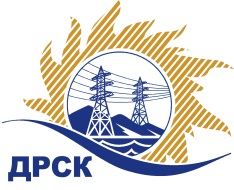 Акционерное общество«Дальневосточная распределительная сетевая  компания»ПРОТОКОЛпроцедуры вскрытия конвертов с заявками участников СПОСОБ И ПРЕДМЕТ ЗАКУПКИ: открытый запрос цен на право заключения договора поставки: СИЗ Крем» для нужд филиалов АО «ДРСК» (лот 1,2) (закупка 348 раздела 4.2 ГКПЗ 2018 г.).Плановая стоимость: Лот № 1  –  863 688,92 руб. без учета НДС;                              Лот № 2 –   1 089 605,60 руб. без учета НДС;  ПРИСУТСТВОВАЛИ: постоянно действующая Закупочная комиссия 1-го уровня ВОПРОСЫ ЗАСЕДАНИЯ КОНКУРСНОЙ КОМИССИИ:В ходе проведения запроса цен было получено 7 заявок на лот №1 и  8 заявок на лот №2 , конверты с которыми были размещены в электронном виде через функционал ЭТП - https://rushydro.roseltorg.ru.   .Вскрытие конвертов было осуществлено в электронном сейфе организатора запроса цен на ЕЭТП, в сети «Интернет»: https://rushydro.roseltorg.ru  автоматически.Дата и время начала процедуры вскрытия конвертов с заявками участников: 11:00 местного времени 22.12.2017Место проведения процедуры вскрытия конвертов с заявками участников: Единая электронная торговая площадка, в сети «Интернет»: https://rushydro.roseltorg.ru.В конвертах обнаружены заявки следующих участников запроса цен:Секретарь Закупочной комиссии 1 уровня                                                    М.А. ЕлисееваТерёшкина Г.М.(416-2) 397-260№ 155/МЭ-Вг. Благовещенск22 декабря 2017 г.№ п/пПорядковый номер заявкиНаименование участникаЗаявка без НДСЗаявка с НДССтавка НДС ЛОТ № 1 ЛОТ № 1 ЛОТ № 111Общество с ограниченной ответственностью "ВиП Консалтинг" 
ИНН/КПП 7701672162/771401001 
ОГРН 1067746914828235102.87277421.3918%22Общество с ограниченной ответственностью «Сп. Стандарт» 
ИНН/КПП 7017418720/701701001 
ОГРН 1177031062229301751.00356066.1818%33Общество с ограниченной ответственностью «Торговая Компания» МАХИМ» 
ИНН/КПП 1658114016/165801001 
ОГРН 1101690003557252661.11298140.1118%44Общество с ограниченной ответственностью «ТД Алгоритм Безопасности» 
ИНН/КПП 7704706966/770401001 
ОГРН 5087746562415516406.44609359.6018%55Общество с ограниченной ответственностью "ИНСТРУМЕНТ-ТРЕЙД" 
ИНН/КПП 7451350762/745201001 
ОГРН 1137451005911296933.52350381.5518%67Общество с Ограниченной Ответственностью «Униторг-ДВ» 
ИНН/КПП 2721177590/272101001 
ОГРН 1102721004946414661.00489299.9818%78ОБЩЕСТВО С ОГРАНИЧЕННОЙ ОТВЕТСТВЕННОСТЬЮ "ПЕНТАПАВ" 
ИНН/КПП 7704694100/770401001 
ОГРН 1087746801526213413.22251827.6018%ЛОТ № 2ЛОТ № 2ЛОТ № 2№ п/пПорядковый номер заявкиНаименование участникаЗаявка без НДСЗаявка с НДССтавка НДС11Общество с ограниченной ответственностью "ВиП Консалтинг" 
ИНН/КПП 7701672162/771401001 
ОГРН 1067746914828259617.70306348.8918%22Общество с ограниченной ответственностью «Сп. Стандарт» 
ИНН/КПП 7017418720/701701001 
ОГРН 1177031062229329435.00388733.3018%33Общество с ограниченной ответственностью «Торговая Компания» МАХИМ» 
ИНН/КПП 1658114016/165801001 
ОГРН 1101690003557285182.64336515.5218%44Общество с ограниченной ответственностью «ТД Алгоритм Безопасности» 
ИНН/КПП 7704706966/770401001 
ОГРН 5087746562415678617.40800768.5318%55Общество с ограниченной ответственностью "ИНСТРУМЕНТ-ТРЕЙД" 
ИНН/КПП 7451350762/745201001 
ОГРН 1137451005911303144.00357709.9218%66ОБЩЕСТВО С ОГРАНИЧЕННОЙ ОТВЕТСТВЕННОСТЬЮ "ПЕНТАПАВ" 
ИНН/КПП 7704694100/770401001 
ОГРН 1087746801526247318.11291835.3718%77ОБЩЕСТВО С ОГРАНИЧЕННОЙ ОТВЕТСТВЕННОСТЬЮ "АЛИРАНТА" 
ИНН/КПП 7726397239/772601001 
ОГРН 1177746181513232351.76274175.0818%88Общество с Ограниченной Ответственностью «Униторг-ДВ» 
ИНН/КПП 2721177590/272101001 
ОГРН 1102721004946465536.50549333.0718%